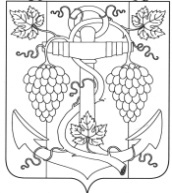 СОВЕТ ЗАПОРОЖСКОГО СЕЛЬСКОГО ПОСЕЛЕНИЯ ТЕМРЮКСКОГО РАЙОНАРЕШЕНИЕ  № 93XXV сессия                                                                                             IV  созыва29 января   2021 года		          	                                         ст-ца ЗапорожскаяОб утверждении Порядка определения части территории в Запорожском сельском поселении Темрюкского района, на которой могут реализовываться инициативные проектыВ соответствии с Федеральным законом от 20.07.2020 № 236-ФЗ «О внесении изменений в Федеральный закон «Об общих принципах организации местного самоуправления в Российской Федерации», Совет Запорожского сельского поселения Темрюкского района  РЕШИЛ:1. Утвердить Порядок определения части территории в Запорожском сельском поселении Темрюкского района, на которой могут реализовываться инициативные проекты согласно приложению, к настоящему решению.2. Общему отделу (Рыбина) официально опубликовать настоящее решение в периодическом печатном издании газете Темрюкского района «Тамань» и официально опубликовать (разместить) на официальном сайте муниципального образования Темрюкский район в информационно-телекоммуникационной сети «Интернет», на официальном сайте администрации Запорожского сельского поселения Темрюкского района.3. Общему отделу (Рыбина) официально опубликовать настоящее решение в официальном периодическом печатном издании газете Темрюкского района «Тамань» и официально опубликовать (разместить) на официальном сайте муниципального образования Темрюкский район, на официальном сайте Запорожского сельского поселения Темрюкского района в информационно-телекоммуникационной сети «Интернет».3. Контроль за выполнением настоящего решения возложить на начальника финансового отдела администрации Запорожского сельского поселения Темрюкского района С.Н.Кихаеву и постоянную комиссию Совета Запорожского сельского поселения Темрюкского района по вопросам экономики, бюджета, финансов, налогов и распоряжению муниципальной собственностью (Криворучко).4. Решение «Об утверждении Порядка определения части территории в Запорожском сельском поселении Темрюкского района, на которой могут реализовываться инициативные проекты» вступает в силу со дня его официального опубликования (обнародования), но не ранее 01 января 2021 года.Порядок определения части территории в Запорожском сельском поселении Темрюкского района, на которой могут реализовываться инициативные проектыРаздел 1. Общие положения1. Настоящий Порядок определения части территории в Запорожском сельском поселении Темрюкского района, на которой могут реализовываться инициативные проекты (далее - Порядок), устанавливает процедуру определения части территории в Запорожском сельском поселении Темрюкского района, на которой могут реализовываться инициативные проекты, в целях учета мнения всех заинтересованных лиц.2. Основные понятия, используемые в настоящем Порядке:инициативные проекты - проекты, разработанные и выдвинутые в соответствии с Порядком выдвижения, внесения, обсуждения, рассмотрения инициативных проектов, а также проведения их конкурсного отбора в Запорожском сельском поселении Темрюкского района, утвержденным решением Совета Запорожского сельского поселения Темрюкского района, инициаторами проектов в целях реализации на части территории Запорожского сельского поселения Темрюкского района мероприятий, имеющих приоритетное значение для жителей Запорожского сельского поселения Темрюкского района по решению вопросов местного значения муниципального района или иных вопросов, право решения которых предоставлено органам местного самоуправления в Запорожском сельском поселении Темрюкского района;инициаторы проекта - физические, юридические лица, соответствующие требованиям, установленным Федеральным законом от 06 октября 2003 года № 131-ФЗ «Об общих принципах организации местного самоуправления в Российской Федерации», а также Порядком выдвижения, внесения, обсуждения, рассмотрения инициативных проектов, а также проведения их конкурсного отбора в Запорожском сельском поселении Темрюкского района;уполномоченный орган - отраслевой (функциональный) орган администрации Запорожского сельского поселения Темрюкского района, ответственный за организацию работы по рассмотрению инициативных проектов, а также проведению их конкурсного отбора Запорожском сельском поселении Темрюкского района.Раздел 2. Определение части территории в Запорожском сельском поселении Темрюкского района, на которой могут реализовываться инициативные проекты1. Часть территории Запорожского сельского поселения Темрюкского района, на которой может реализовываться инициативный проект или несколько инициативных проектов, устанавливается постановлением администрации Запорожского сельского поселения Темрюкского района.2. Для определения части территории Запорожского сельского поселения Темрюкского района, на которой может реализовываться инициативный проект, инициатором проекта в администрацию Запорожского сельского поселения Темрюкского района направляется информация об инициативном проекте до выдвижения инициативного проекта в соответствии с Порядком выдвижения, внесения, обсуждения, рассмотрения инициативных проектов, а также проведения их конкурсного отбора в Запорожском сельском поселении Темрюкского района.3. Информация об инициативном проекте включает в себя:1) наименование инициативного проекта;2) вопросы местного значения, полномочия по решению вопросов местного значения или иных вопросов, право решения, которых предоставлено органам местного самоуправления Запорожского сельского поселения Темрюкского района, на исполнение которых направлен инициативный проект;3) описание инициативного проекта (описание проблемы и обоснование ее актуальности (остроты), описание мероприятий по его реализации);4) сведения о предполагаемой части территории Запорожского сельского поселения Темрюкского района, на которой могут реализовываться инициативные проекты;5) контактные данные лица (представителя инициатора), ответственного за инициативный проект (Ф.И.О., номер телефона, адрес электронной почты).4. Уполномоченный орган в течение двух рабочих дней со дня внесения в администрацию Запорожского сельского поселения Темрюкского района информации об инициативном проекте направляет ее в адрес отраслевых (функциональных) органов администрации Запорожского сельского поселения Темрюкского района, курирующих соответствующие направления деятельности.5. Администрация Запорожского сельского поселения Темрюкского района, на территории которого инициативный проект планируется (предлагается) к реализации, осуществляют подготовку и направление в адрес уполномоченного органа рекомендации о предполагаемой территории, на которой возможно и целесообразно реализовывать инициативный проект.Подготовка и направление указанных рекомендаций осуществляется по каждому инициативному проекту в срок не позднее 5 календарных дней со дня поступления информации об инициативном проекте в администрацию Запорожского сельского поселения Темрюкского района.6. Уполномоченный орган с учетом поступивших рекомендаций подготавливает проект постановления администрации Запорожского сельского поселения Темрюкского района об определении части территории Запорожского сельского поселения Темрюкского района, на которой может реализовываться инициативный проект.7. Копия постановления администрации Запорожского сельского поселения Темрюкского района об определении части территории Запорожского сельского поселения Темрюкского района, на которой может реализовываться инициативный проект, не позднее 3 рабочих дней со дня его принятия направляется уполномоченным органом лицу (лицам), контактные данные которого (-ых) указаны в информации об инициативном проекте.Глава Запорожского сельского поселенияТемрюкского района                                                                       Н.Г.Колодина Глава  Запорожского сельского поселения Темрюкского района		______________Н.Г. Колодина«29»  января  2021  годаПредседатель Совета Запорожского сельского поселения Темрюкского района				                                                 ________________И.А.Абрамян«29»  января  2021  годаПРИЛОЖЕНИЕУТВЕРЖДЕНрешением XXV сессии Совета Запорожскогосельского поселения Темрюкского района созыва от 29.01.2021 г. № 93